6 DIALOGUE ; niveau 1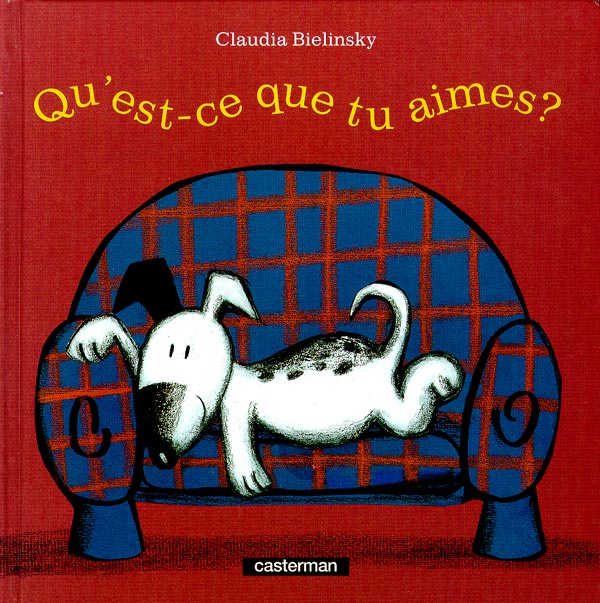 qu’est-ce que tu aimes ?j’aime la glace et toi, qu’est-ce que tu aimes ?moi, j’aime beaucoup les gâteauxet qu’est-ce que tu aimes comme musique ?comme musique, j’aime le rock et toi ?j’aime le rapqu’est-ce que tu aimes comme sport ?comme sport, j’aime le football et toi ?j’aime le basketqu’est-ce que tu aimes comme boisson ?comme boisson, j’aime la limonade et toi ?j’aime le siropquelle est ta couleur préférée ?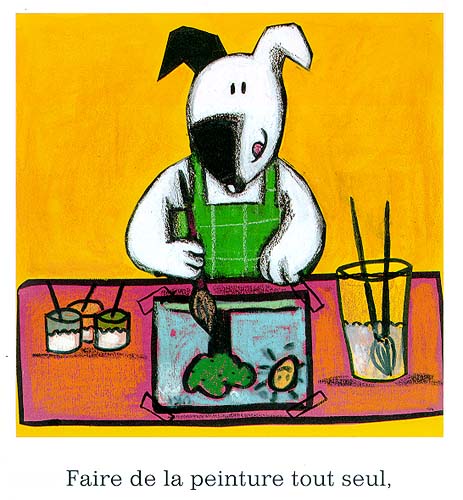 c’est le vert et toi, quelle est ta couleur préférée ?c’est le noirquel est ton groupe préféré ?c’est ABBAquel est ton film préféré ?c’est Ratatouille et toi, quel est ton film préféré ?c’est Léonqu’est-ce que tu n’aimes pas comme sport ?je n’aime pas le hockey sur glace et toi ?je n’aime pas le rugbyqu’est-ce que tu aimes comme.................... ? kässkö ty äm kom..................j’aime.............................................qu’est-ce quetu aimescommekässköty ämkomje n’aime pasc’estquel, quelleschö näm pasäkällgâteau(x)j’aimeboissongattåschämboassååå(n)etpréféré(e)est(kort) äprefere(kort) äacteur (aktör)série-télé (seri-tele)jeu (schö)dessert (dessär)prénom (prenåå)voiture (voatyr)animalchanson (schaa(n)så)jourlivre (livr(ö))mois (moa)vêtement (vättmaa)